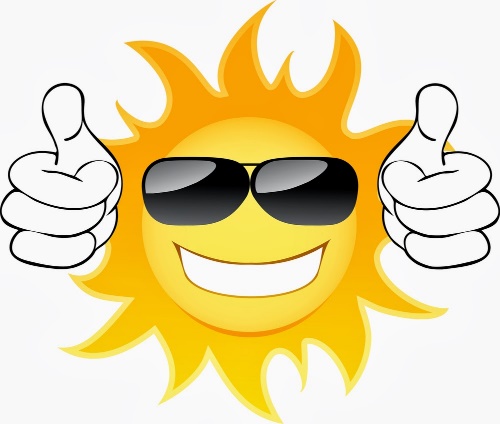 I permit the staff of Solid Foundations Academy Drop-In Child Care to apply sunscreen on my child.YES ________________________		NO _______________________I am also aware that I, __________________________________________, will supply the sunscreen (labeled with my child’s name) to the center and sign the medication log.  If personal sunscreen is not available for my child, I give permission for the SFA teachers/staff to apply the center’s sunscreen to keep my child healthy and safe.I understand that it is my responsibility to update this form if I no longer wish to authorize the use of sunscreen.  I agree that this form will remain in effect during the term of my child’s enrollment._____________________________________________________			______________________                            Parent’s/Guardian’s Signature					                    DateI permit the staff of Solid Foundations Academy Drop-In Child Care to apply sunscreen on my child.YES ________________________		NO _______________________I am also aware that I, __________________________________________, will supply the sunscreen (labeled with my child’s name) to the center and sign the medication log.  If personal sunscreen is not available for my child, I give permission for the SFA teachers/staff to apply the center’s sunscreen to keep my child healthy and safe.I understand that it is my responsibility to update this form if I no longer wish to authorize the use of sunscreen.  I agree that this form will remain in effect during the term of my child’s enrollment._____________________________________________________			______________________                            Parent’s/Guardian’s Signature					                    Date